OBJETO DE CONHECIMENTO/CONTEÚDO: MEDIDAS DE TEMPO: INTERVALO DE TEMPO, USO DO CALENDÁRIO, LEITURA DE HORAS EM RELÓGIOS DIGITAIS E ORDENAÇÃO DE DATAS. UNIDADE TEMÁTICA: GRANDEZAS E MEDIDAS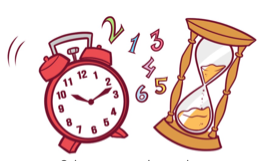                                         TEMPOO TEMPO PERGUNTOU PRO TEMPO,QUANTO TEMPO O TEMPO TEM.O TEMPO RESPONDEU PRO TEMPO,QUE NÃO TEM TEMPO DE VER,QUANTO TEMPO O TEMPO TEM.DOMÍNIO POPULARDisponível em: https://books.apple.com/us/book/trava-l%C3%ADnguas-iv/id1065845531. Acesso em: 09 de set. de 2020.CONSULTE O TRAVA-LÍNGUA “TEMPO” E RESPONDA:a) QUAL PALAVRA QUE MAIS SE REPETE NO TEXTO? __________________________________________________________________________b) QUANTAS VEZES A PALAVRA TEMPO APARECE NO TEXTO? __________________________________________________________________________c) O QUE O TEMPO QUERIA SABER? __________________________________________________________________________d) QUAL A RESPOSTA O TEMPO DEU? __________________________________________________________________________ 2. “NOSSA, O TEMPO PASSOU TÃO RÁPIDO! JÁ VAMOS RETORNAR AS AULAS, ESTOU MUITO ANSIOSA.” MARIANA ESTÁ DE FÉRIAS, MAS JÁ ESTÁ MUITO PREOCUPADA EM COMPREENDER O CALENDÁRIO DA SUA ESCOLA PARA SE PREPARAR PARA O ANO LETIVO. VAMOS AJUDÁ-LA? OLHE COMO FICARAM OS PRIMEIROS MESES DO CALENDÁRIO DA SUA ESCOLA E RESPONDA AS QUESTÕES A SEGUIR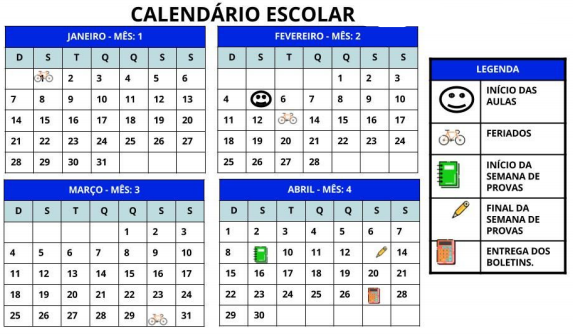 Disponível em: encurtador.com.br/glvx2. Acesso em: 09 de set. de 2020.a) QUE DIA DEVO ME PREPARAR PARA IR PARA À ESCOLA?_________________________________________________________________________b) A ESCOLA TEM AULA DE SEGUNDA A SEXTA-FEIRA, QUANTOS DIAS LETIVOS TERÁ OS MESES DE FEVEREIRO E MARÇO JUNTOS? _________________________________________________________________________c) EM QUANTAS QUINTAS-FEIRAS HAVERÁ AULA NO MÊS DE ABRIL?_________________________________________________________________________“SEMANA DE PROVAS, JÁ ESTOU PREOCUPADA. E A ENTREGA DOS BOLETINS ENTÃO! ME AJUDEM, ESTOU TÃO NERVOSA QUE NÃO CONSIGO NEM ENCONTRAR!”d) O INÍCIO DA SEMANA DE PROVAS, SERÁ NO DIA? _________________________________________________________________________“COITADA DA MINHA AMIGA MARIANA, ESTÁ PERDIDINHA! O NOVO ANO NEM COMEÇOU, AS AULAS AINDA NEM COMEÇARAM E MARIANA NÃO SABE QUANDO SUAS AULAS VÃO INICIAR.” VAMOS AJUDAR?e) AS AULAS DA MARIANA TERÃO INÍCIO NO DIA? _________________________________________________________________________OBSERVE OUTROS MESES DO CALENDÁRIO DA ESCOLA DA MARIANA E RESPONDA AS QUESTÕES A SEGUIR: Disponível em: encurtador.com.br/bflv9. Acesso em: 09 de set. de 2020.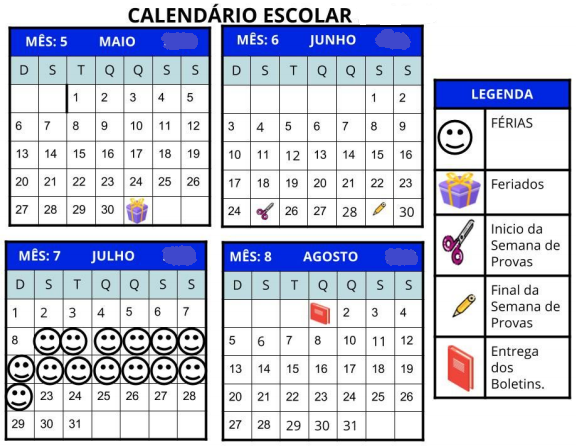 3. PREENCHA A TABELA MARCANDO O DIA OU DIAS, DE ACORDO COM AS INFORMAÇÕES DO CALENDÁRIO ESCOLAR:OBSERVANDO AS DATAS, QUANTOS DIAS SERÃO DE PROVAS? __________________________________________________________________________4. VERIFIQUE SE AS AFIRMATIVAS SÃO VERDADEIRAS OU FALSAS. PARA AS FALSAS, EXPLIQUE O ERRO.5. MARIANA ESTÁ AFLITA PARA REENCONTRAR SUA AVÓ, QUE NÃO VÊ HÁ MUITO TEMPO. SIGA AS PISTAS E DESCUBRA QUAL SERÁ ESSE DIA TÃO ESPECIAL:É UM DOS MESES DE 5 A 7.O NOME DO MÊS TEM CINCO LETRAS.O MÊS COMEÇA NO DOMINGO.O DIA SERÁ NA ÚLTIMA SEXTA-FEIRA DO MÊS.VOCÊ CONSEGUI DESCOBRIR QUAL SERÁ ESSE DIA TÃO ESPECIAL PARA MARIANA?__________________________________________________________________________6. VAMOS CONSTRUIR UM CALENDÁRIO SEMANAL? TODOS NÓS DEVEMOS TER UM CALENDÁRIO COMO ESSE PARA QUE POSSAMOS NOS ORGANIZAR MELHOR REGISTRANDO NOSSAS ATIVIDADES. ATENÇÃO PARA AS DICAS DE COMO CONSTRUIR O SEU CALENDÁRIO SEMANAL.QUANTOS DIAS TEM A SEMANA? QUANTOS DIAS VOCÊ TEM DE AULA? QUAL O HORÁRIO DA SUA AULA? QUE HORAS VOCÊ FAZ ATIVIDADES? O QUE VOCÊ FAZ NO FINAL DE SEMANA? O QUE ACONTECE EM CADA DIA? O OBJETIVO É FAZER AS ANOTAÇÕES DAS ATIVIDADES E DOS LEMBRETES.AH! VOCÊ NÃO PODE ESQUECER DE AGENDAR OS NOSSOS ENCONTROS DE SEXTA-FEIRA, O “SEDUC EM AÇÃO” NA TBC, ÀS 15 HORAS.LEMBRETES: QUANDO FOR ASSISTIR AS AULAS E FAZER AS ATIVIDADES, ORGANIZE O MATERIAL E O ESPAÇO.NESSE CALENDÁRIO TAMBÉM É POSSÍVEL MARCAR O HORÁRIO DE DIVERSÃO, DE IR À IGREJA E OUTROS.7. VITOR SAIU COM OS AMIGOS PARA BRINCAR. VEJA NOS RELÓGIOS A SEGUIR, OS HORÁRIOS QUE ELE COMBINOU DE CHEGAR EM CASA E O HORÁRIO QUE ELE CHEGOU.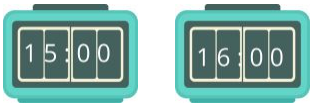                                  COMBINOU        CHEGOUDisponível em: encurtador.com.br/pvIW4. Acesso em: 09 de set. de 2020.VITOR CHEGOU NO HORÁRIO CORRETO? ELE ATRASOU OU ADIANTOU? QUANTO TEMPO?SUA MÃE DISSE QUE A CADA 30 MINUTOS DE ATRASO ELE FICARIA UM DIA SEM BRINCAR. VITOR FICOU SEM BRINCAR? QUANTOS DIAS?8. A MÃE DE CRISTINA SÓ DEIXA-A ASSISTIR TELEVISÃO ATÉ O HORÁRIO MARCADO NO RELÓGIO A SEGUIR.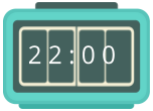 Disponível em: encurtador.com.br/cdszK. Acesso em: 09 de set. de 2020.ENTÃO, CRISTINA PROGRAMOU A TELEVISÃO PARA DESLIGAR EM 1 HORA E 30 MINUTOS, PARA QUE NÃO ULTRAPASSASSE O HORÁRIO ESTIPULADO POR SUA MÃE. QUE HORAS ESTAVA MARCANDO NO RELÓGIO DE CRISTINA NO MOMENTO EM QUE COLOCOU A TELEVISÃO PARA DESLIGAR? MARQUE NO RELÓGIO: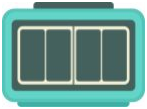 Disponível em: encurtador.com.br/gMV69. Acesso em: 09 de set. de 2020.9. KARINA QUER IR NA PRAÇA BRINCAR COM SEUS AMIGOS. AJUDE-A A ORGANIZAR SEUS HORÁRIOS NO SÁBADO PARA NÃO PERDER TEMPO. VAMOS LÁ!ACORDAR ÀS 7 HORAS E TOMAR CAFÉ DA MANHÃ EM MEIA HORA, SE ARRUMAR EM 20 MINUTOS, 10 MINUTOS ATÉ O PONTO DE ÔNIBUS, MAIS 30 MINUTOS NO TRAJETO DE ÔNIBUS ATÉ A PRAÇA. BRINCA POR 2 HORAS E VOLTA.COLOQUE NOS RELÓGIOS O HORÁRIOS DE INÍCIO DE CADA ATIVIDADE.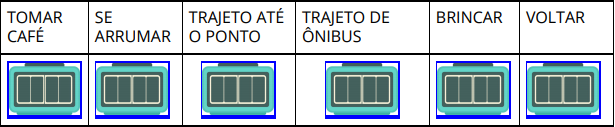 Disponível em: encurtador.com.br/ktO15. Acesso em: 09 de set. de 2020.a) QUE HORAS KARINA CHEGOU EM CASA CONSIDERANDO QUE ELA FEZ O MESMO TRAJETO?__________________________________________________________________________b) SUA MÃE ESTAVA COM O ALMOÇO PRONTO ÀS 12 HORAS, KARINA CHEGOU A TEMPO?__________________________________________________________________________10. JOÃO, KARINA E ANA ESTUDAM NA MESMA ESCOLA E ENTRAM NO MESMO HORÁRIO, 13 HORAS, E SAEM ÀS 17 HORAS. OLHA SÓ O TEMPO QUE CADA UM DEMORA PARA CHEGAR À ESCOLA A PÉ: a) SE TODOS SAÍREM DE CASA ÀS 12 HORAS E 30 MINUTOS E FOREM DIRETO PARA A ESCOLA, ALGUÉM CHEGARÁ ATRASADO? __________________________________________________________________________b) MARQUE NOS RELÓGIOS DIGITAIS E ANALÓGICOS O HORÁRIO QUE CADA UM CHEGARIA NA ESCOLA SE SAÍSSE DE CASA ÀS 12 HORAS E 30 MINUTOS, DIRETO PARA A ESCOLA.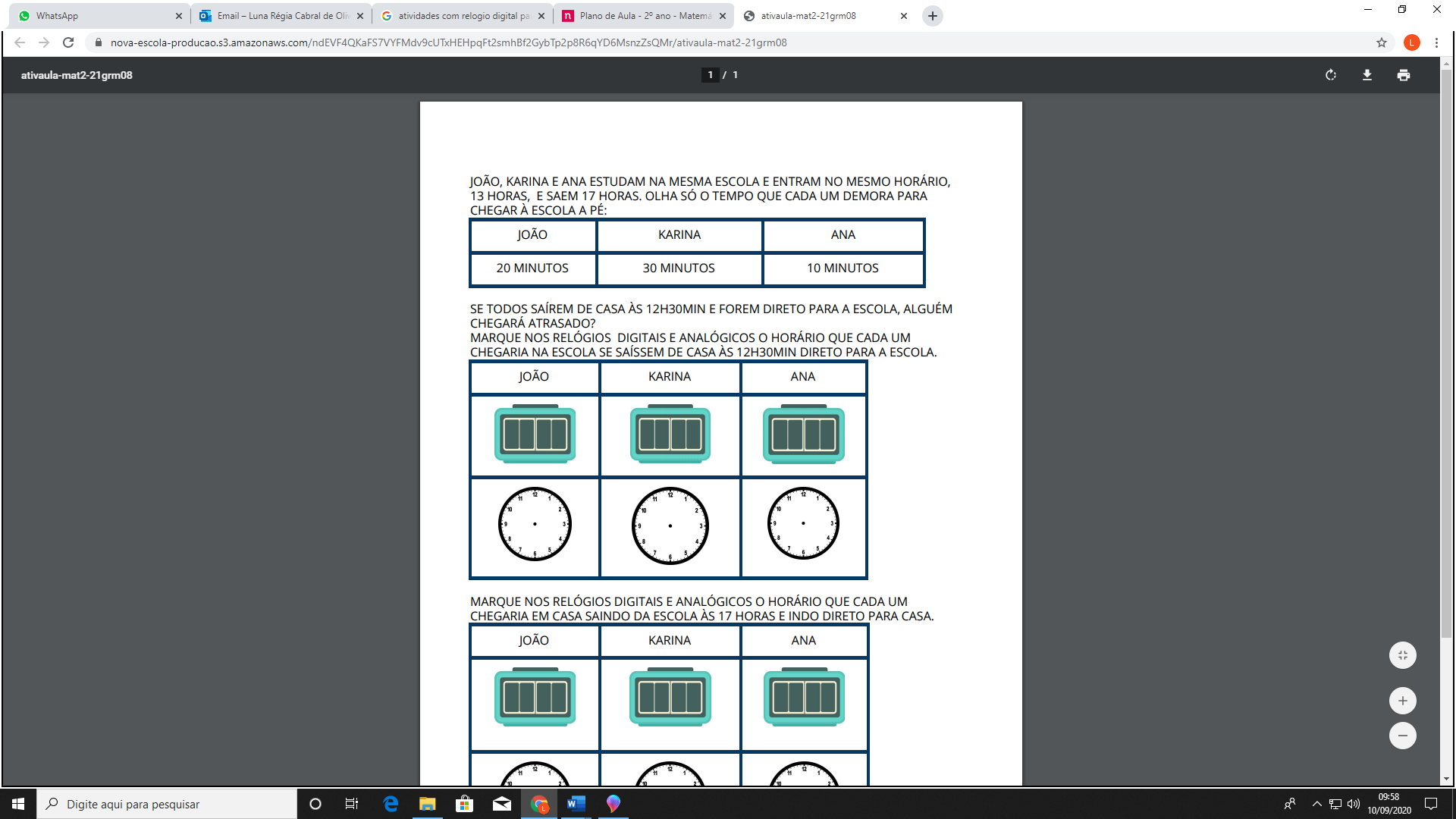 Disponível em: https://nova-escola-producao.s3.amazonaws.com/ndEVF4QKaFS7VYFMdv9cUTxHEHpqFt2smhBf2GybTp2p8R6qYD6MsnzZsQMr/ativaula-mat2-21grm08. Acesso em: 10 de set. de 2020.Respostas comentadasa) A palavra que mais se repete no texto é tempo.b) A palavra tempo aparece no texto 10 vezes.O tempo queria saber quanto tempo o tempo tem.O tempo respondeu pro tempo, que não tem tempo pra ver.2.a) Localizar na legenda o ícone de início das aulas. Observar que se encontra no dia 05 de fevereiro.b) Observar o calendário dos dois meses, retirar os finais de semanas e feriados e realizar a contagem. Os estudantes podem tentar resolver também somando os dias letivos de cada mês. Exemplo: Fevereiro tem 17 dias letivos e março tem 21 dias letivos = 17 + 21 = 38.c) Procurar as quintas-feiras do mês de abril e realizar a contagem. Haverá aula em 4 quintas-feiras no mês de abril.d) Procurar na legenda o ícone de início da semana de provas dia 09/04. Procurar o ícone do final da semana de provas. A semana de provas será de 09/04 a 13/04.e) Nessa situação, você deverá localizar na legenda o ícone de início das aulas (fevereiro). As aulas da Mariana terão início no dia 05/02. 3. Observando as datas, quantos dias serão de provas? 5 dias de provas4.5. Se é um dos meses de 5 a 7, então é maio, junho ou julho;    Se o nome do mês é com cinco letras, devemos descartar o mês de maio;    Se o mês começa no domingo, descarta-se o mês de junho que começa numa sexta-feira. Portanto, o mês é julho. Mês 7, cinco letras, começa no domingo.    A última sexta-feira de julho é o dia 27. O dia tão especial para Mariana será 27 de julho.6. A organização da rotina semanal do estudante contribui para que ele se aproprie cada vez mais da passagem do tempo e consiga se organizar cada vez mais com maior autonomia, utilizando o calendário como apoio.7. Vitor não chegou no horário combinado, chegou com atraso de 1 hora, portanto ficará 2 dias sem brincar.8. 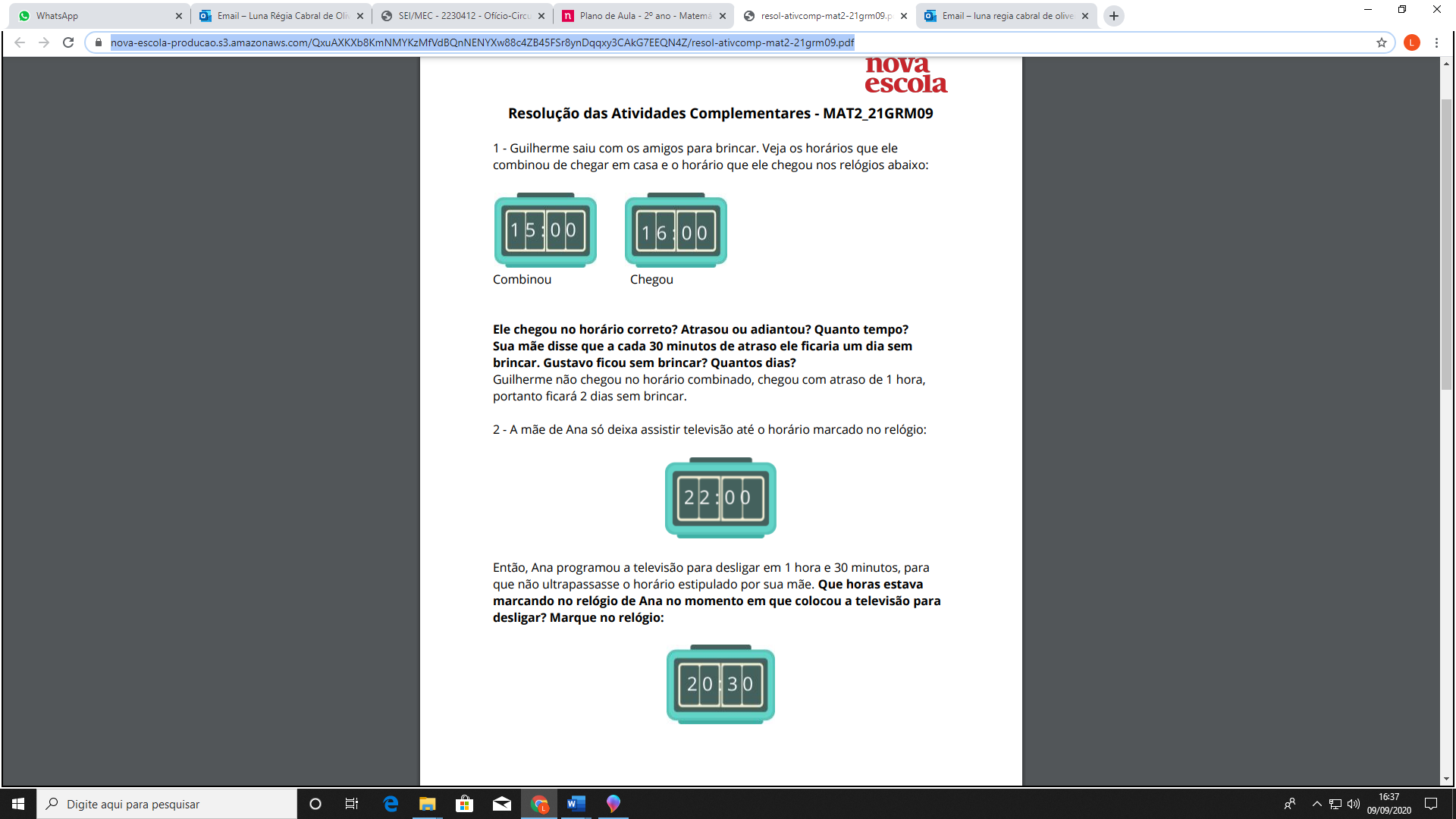 9. Karina acorda às 7 horas e logo começa a tomar café, então termina às 7 horas e 30 minutos; começa a se arrumar às 7 horas e 30 minutos, então termina às 7 horas e 50 minutos; às 7 horas e 50 minutos inicia o trajeto até o ponto do ônibus, então chegará no ponto às 8 horas; às 8 horas começa o trajeto de ^^ônibus, leva meia hora e chega na praça às 8 horas e 30 minutos. Então inicia a brincadeira no parque às 8 horas e 30 minutos, brinca por duas horas e volta às 10 horas e 30 minutos.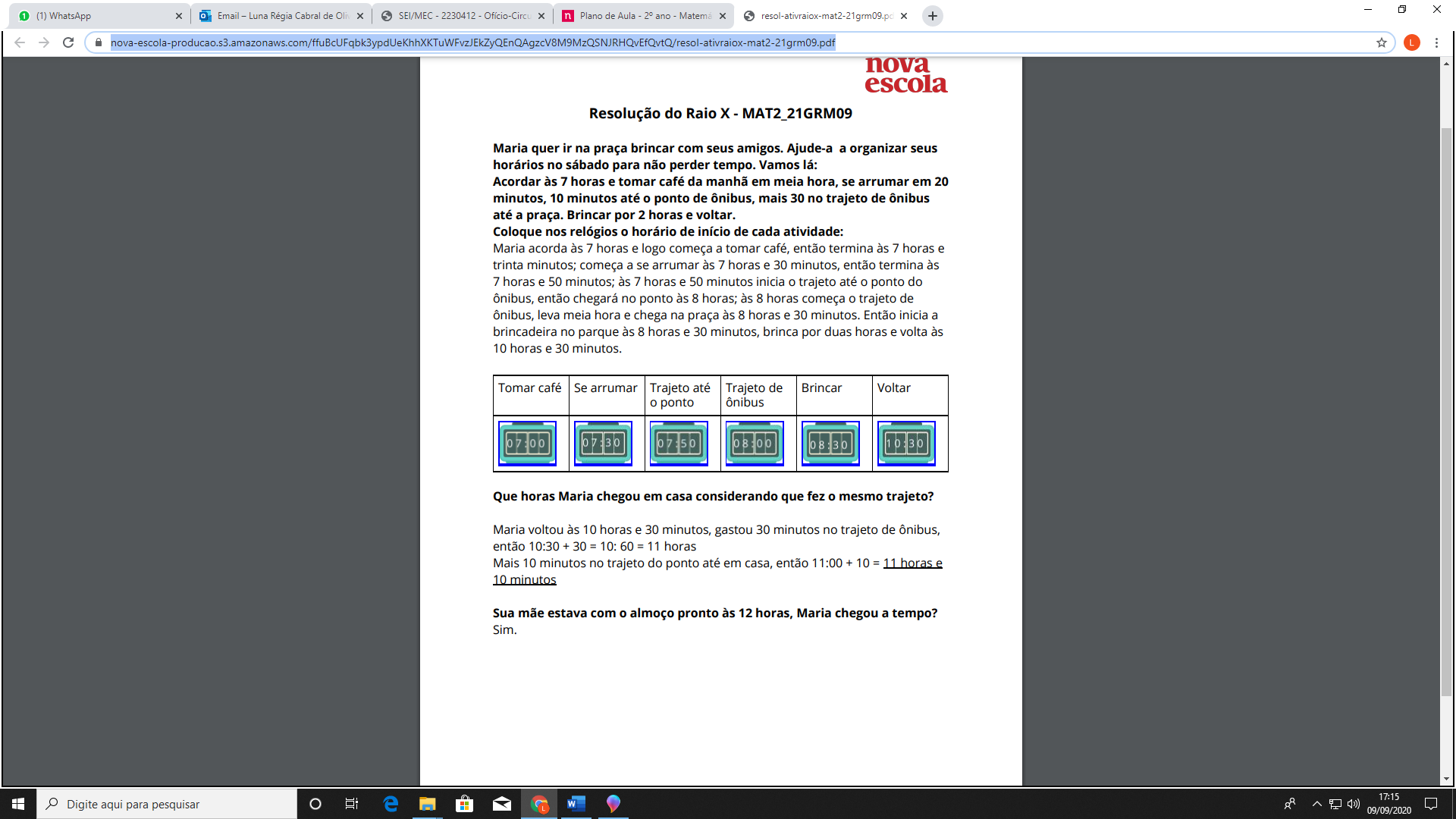 a) Karina voltou às 10 horas e 30 minutos, gastou 30 minutos no trajeto de ônibus, então 10:30 + 30 = 10:60 = 11 horas.Mais 10 minutos no trajeto do ponto até em casa, então 11:00 + 10 = 11 horas e 10 minutos.b) Sim. Karina chegou a tempo do almoço.10. 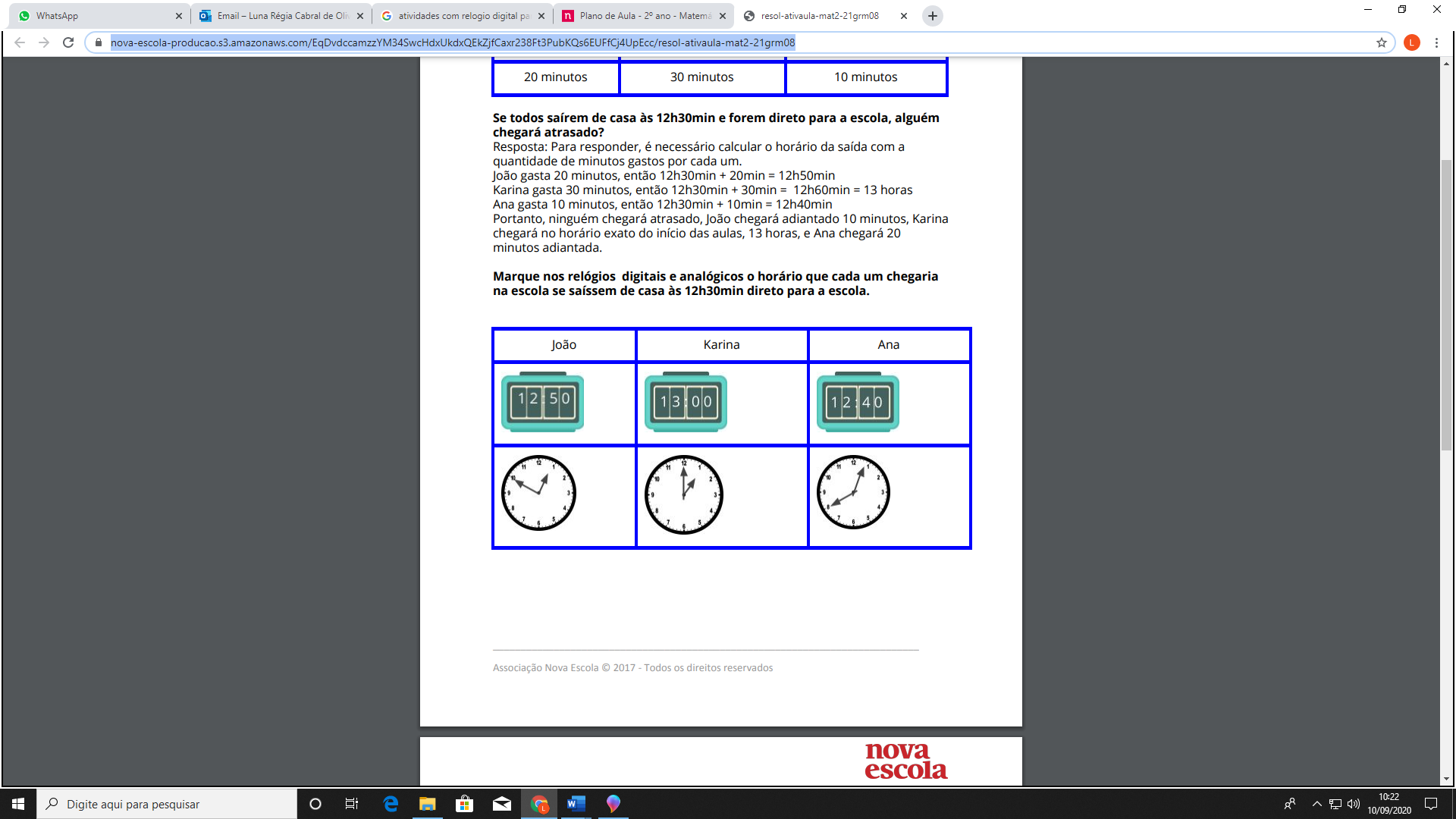 2º ANO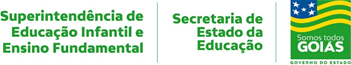 MATEMÁTICA4ª QUINZENA – 3º CICLO 4ª QUINZENA – 3º CICLO Habilidades Essenciais: (EF02MA18-A) Indicar a duração de intervalos de tempo entre duas datas, como dias da semana e meses do ano, identificando tempo a transcorrer, quantos dias há entre hoje e a próxima semana, e transcorrido, quantos dias ou meses se passaram desde o início do ano, tempo presente, passado e futuro, em contextos diversos, como prazos de validade de produtos, duração de uma aula; (EF02MA19-A) Explorar formas diversas de calendário, incluindo calendários indígenas, meios históricos de marcação de tempo, como ampulhetas, relógios de sol e de água, e a utilização cotidiana do relógio digital com ênfase na ideia de hora e meia hora; (EF02MA19-C) Medir a duração de um intervalo de tempo por meio de relógio digital e registrar o horário do início e do fim do intervalo de tempo.Habilidades Essenciais: (EF02MA18-A) Indicar a duração de intervalos de tempo entre duas datas, como dias da semana e meses do ano, identificando tempo a transcorrer, quantos dias há entre hoje e a próxima semana, e transcorrido, quantos dias ou meses se passaram desde o início do ano, tempo presente, passado e futuro, em contextos diversos, como prazos de validade de produtos, duração de uma aula; (EF02MA19-A) Explorar formas diversas de calendário, incluindo calendários indígenas, meios históricos de marcação de tempo, como ampulhetas, relógios de sol e de água, e a utilização cotidiana do relógio digital com ênfase na ideia de hora e meia hora; (EF02MA19-C) Medir a duração de um intervalo de tempo por meio de relógio digital e registrar o horário do início e do fim do intervalo de tempo.NOME: NOME: UNIDADE ESCOLAR:UNIDADE ESCOLAR:DIA DO FERIADODIA DA ENTREGA DO BOLETIMDIA QUE INICIA A SEMANA DE PROVASDIA QUE FINALIZA A SEMANA DE PROVASAFIRMATIVASVERDADEIRA OU FALSASE FALSA, EXPLIQUESÃO 3 FERIADOS.A ENTREGA DOS BOLETINS SERÁ ANTES DA SEMANA DE PROVAS.SERÃO 5 DIAS DE PROVAS.  NO MÊS DE JULHO, NÃO TEM FERIADO.DOMINGOSEGUNDATERÇAQUARTAQUINTASEXTASÁBADOAULA NA TBC – 15HJOÃOKARINAANA20 MINUTOS30 MINUTOSINUTOSDia do FeriadoDia da Entrega do BoletimDia que Inicia a Semana de ProvasDia que finaliza a Semana de Provas31 de maio1 de agosto25 de julho29 de julhoAfirmativasVerdadeira ou FalsaSe falsa, expliqueSão 3 feriados.FalsaApenas 1 feriado, dia 31 de maio.A entrega dos boletins serão antes da semana de provas.FalsaA entrega dos boletins será depois da semana de provas, dia 1 de agosto.Serão 5 dias de provas.VerdadeiraNo mês de julho, não tem feriado.Verdadeira